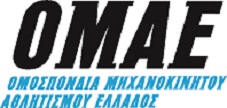 ΣΥΜΠΛΗΡΩΜΑΤΙΚΟΣ KANONIΣMOΣ DRIFT						(ΟΝΟΜΑΣΙΑ ΑΓΩΝΑ)(ΗΜΕΡΟΜΗΝΙΑ) 2023ΠΡΟΣΟΧΗ:    Όσα κείμενα είναι έντονα και πλάγια πρέπει να συμπληρώνονται από τον Οργανωτή. Η ΠΑΡΑΓΡΑΦΟΣ ΑΥΤΗ ΕΙΝΑΙ ΜΟΝΟ ΕΝΗΜΕΡΩΤΙΚΗ ΚΑΙ ΔΕΝ ΣΥΜΠΕΡΙΛΑΜΒΑΝΕΤΑΙ ΣΤΟΝ ΣΥΜΠΛΗΡΩΜΑΤΙΚΟ ΚΑΝΟΝΙΣΜΟ ΠΟΥ ΑΠΟΣΤΕΛΛΕΤΑΙ ΣΤΗΝ ΕΠΑO παρών κανονισμός υπόκειται πάντοτε σε προηγούμενη έγκριση της ΕΠΑ και σε συνδυασμό με τον γενικό κανονισμό (τον οποίο και συμπληρώνει), αποτελεί τον κανονισμό του αγώνα.  Πρέπει να υποβάλλεται για έγκριση 2 μήνες πριν από την ημερομηνία διεξαγωγής του μαζί με την διαδρομή, το αναλυτικό δρομολόγιο, το ωράριο του αγώνα και τα μέτρα ασφαλείας.Σε περίπτωση που ο παρών κανονισμός τροποποιεί τον γενικό τότε μαζί με την υποβολή του προς έγκριση κειμένου, απαιτείται να υποβάλλεται και συνοδευτική επιστολή, στην οποία να αναφέρονται σαφώς τα άρθρα που τροποποιούνται και ο λόγος για τον οποίον αιτείται η τροποποίηση.ΕΠΙΤΡΟΠΗ ΑΓΩΝΩΝ (ΕΠ.Α.)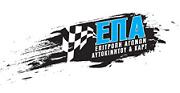 ΠPOΓPAMMAΓPAMMATEIA TOY AΓΩNAH Γραμματεία του Aγώνα θα λειτουργεί (πρέπει να αναφερθούν οι μέρες, οι ώρες και οι τόποι που θα λειτουργεί).Oι αγωνιζόμενοι πρέπει να βρίσκονται σε συνεχή επαφή με τη Γραμματεία του αγώνα για να παραλαμβάνουν τα Δελτία Πληροφοριών. 	EΠIΣHMOΣ ΠINAKAΣ ANAKOINΩΣEΩNNα αναφερθούν οι ημερομηνίες και οι τόποι που θα βρίσκεται εγκατεστημένος ο επίσημος πίνακας ανακοινώσεων (εάν δεν είναι εκ των προτέρων γνωστά μπορούν να ανακοινωθούν με δελτίο πληροφοριών). 	ΓΡΑΦΕΙΟ TYΠOYNα αναφερθούν οι ημερομηνίες και οι τόποι στους οποίους θα λειτουργεί το Γραφείο Τύπου. 	SERVICE PARK και PARC FERMENα αναφερθούν οι ημερομηνίες και οι τόποι στους οποίους θα λειτουργούν.OPΓANΩΣHAPΘPO 1 – ΟΡΓΑΝΩΣΗO αγώνας θα διεξαχθεί σύμφωνα με τις διατάξεις:α.	Tου Eθνικού Aθλητικού Kανονισμού (EAK) και των παραρτημάτων τουβ.	Tης Προκήρυξης Πρωταθλημάτων της ΕΠΑ/ΟΜΑΕ καθώς και των εγκυκλίων τηςγ.	Tου Γενικού Κανονισμού και των παραρτημάτων τουδ.	Tου παρόντος Συμπληρωματικού Kανονισμού (που αποτελεί συμπλήρωμα του Γενικού Κανονισμού) και των παραρτημάτων τουε. 	Του Τεχνικού Κανονισμού αγώνων πλαγιολίσθησηςΟι τροποποιήσεις, προσθήκες ή/και διορθώσεις στον Συμπληρωματικό Κανονισμό θα ανακοινωθούν με αριθμημένα και χρονολογημένα δελτία πληροφοριών που θα εκδοθούν από τον Οργανωτή ή τους Αγωνοδίκες σε χαρτί κίτρινου χρώματος.1.1	KAΘOPIΣMOΣΟνομασία του αγώνα:		……………….….Οργανωτής:			……………….….Ημερομηνία διεξαγωγής: 		…………………..1.2	OPΓANΩTIKH EΠITPOΠHΠρόεδρος 			……………….….Mέλη         			……………….….                            			……………….….1.3     ΣTEΛEXH TOY AΓΩNAΠαρατηρητής ΕΠΑ/ΟΜΑΕ	Ορίζεται από την ΕΠΑ/ΟΜΑΕΠρόεδρος Αγωνοδικών 	Ορίζεται από την ΕΠΑ/ΟΜΑΕ2ος Αγωνοδίκης	Για Πρωταθληματικούς αγώνες ορίζεται από ΕΠΑ/ΟΜΑΕ,	Για αγώνες Κυπέλλου ορίζεται από την Οργάνωση από τα Στελέχη της ΕΠΑ/ΟΜΑΕ3ος  Αγωνοδίκης	Ορίζεται από την Οργάνωση από τα Στελέχη της  ΕΠΑ/ΟΜΑΕ	Αλυτάρχης	Από τον κατάλογο Aλυταρχών της ΕΠΑ/ΟΜΑΕΓραμματέας του αγώνα 	……………………Επικεφαλής Τεχνικός Έφορος 	Ορίζεται από την  ΕΠΑ/ΟΜΑΕΤεχνικοί Έφοροι	Από τον κατάλογο Τεχνικών Εφόρων της ΕΠΑ/ΟΜΑΕΥπεύθυνος σχέσεων με αγωνιζομένους	Από τον κατάλογο κριτών της ΕΠΑ/ΟΜΑΕΕπικεφαλής ασφαλείας	Υποχρεωτικός για αγώνες πρωταθλήματος ή κυπέλλουΥπεύθυνος Τύπου 	……………………Επικεφαλής γιατρός	……………………Υπεύθυνος Service Park	……………………Υπεύθυνος Αποτελεσμάτων	……………………Βαθμολογητής 1	Ορίζεται από την ΟΜΑΕ/ΕΠΑΒαθμολογητής 2	Ορίζεται από την ΟΜΑΕ/ΕΠΑΒαθμολογητής 3	Ορίζεται από την Οργάνωση από τον κατάλογο της ΟΜΑΕ    ΠΕΡΙΓΡΑΦΗ Ο αγώνας Πλαγιολίσθησης Ζευγαριών και μονών περασμάτων σε διαδρομή συνολικού μήκους (να οριστεί το μήκος της διαδρομής και ο αριθμός των στροφών). Οι αγωνιζόμενοι βαθμολογούνται στην τελική φάση από μία επιτροπή βαθμολογητών, με κριτήρια την ταχύτητα, τη γωνία πλαγιολίσθησης, την αγωνιστική γραμμή.ΑΡΘΡΟ 2 -  ΑΓΩΝΙΣΤΙΚΟΙ ΧΩΡΟΙ 2.1 Η διαδρομή απεικονίζεται στο τέλος του παρόντος κανονισμού και με σχεδιάγραμμα ως εξής: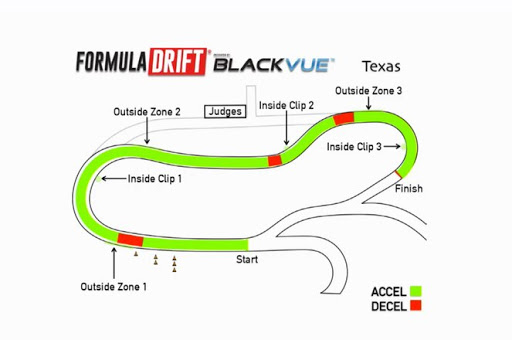 Στον χάρτη πρέπει να φαίνονται εμφανώς τα μήκη και πλάτη των ευθειών και οι διάμετροι και πλάτη των καμπών. Επίσης θα φαίνονται η εκκίνηση και ο τερματισμός, τα Inside Clip (εσωτερικό clip point), τα outside zones (εξωτερικές ζώνες drift) και ιδανικά transition zones (οι περιοχές αλλαγής κατεύθυνσης του αυτοκινήτου). Τέλος πρέπει με πράσινο να φαίνονται και οι περιοχές επιτάχυνσης (Acceleration area) και με κόκκινο οι περιοχές επιβράδυνσης ταχύτητας (Deceleration area)  Επίσης θα υπάρχει δεύτερη αποτύπωση της διαδρομής σε Google earth κάτοψη, ώστε να αποτυπώνονται τα μέτρα ασφαλείας, χώροι θεατών, έξοδοι διαφυγής, θέσεις πυροσβεστικού – ασθενοφόρου, θέσεις βαθμολογητών – spotter. Η επιλογή της διαδρομής και ο χάρτης θα γίνονται από τον διοργανωτή, όπου μπορεί να συμβουλευτεί την βαθμολογητική επιτροπή που έχει επιλέξει και την επιτροπή drift. Όταν όμως εγκριθεί η διαδρομή, τότε θα ανακοινώνεται στους οδηγούς, τουλάχιστον 15 ημέρες πριν τον αγώνα, και θα είναι τελική. 2.2 	Ασφάλεια διαδρομής Σε όλη τη διαδρομή, όπου υπάρχουν θεατές, θα είναι σε ελάχιστη απόσταση 15 μέτρων από το όριο της διαδρομής, εφόσον δεν υπάρχει υψομετρική διαφορά. Μεταξύ διαδρομής και θεατών θα υπάρχουν προστατευτικά αντικείμενα (δεμένα ελαστικά ή jerseys), ύψους τουλάχιστον 80cm. Σε αυτοσχέδιες διαδρομές οι θεατές πρέπει να προστατεύονται σε περίπτωση εξόδου από αυτή. Συνιστώνται τσιμεντένια jersey βαρέως τύπου (min υψους 85 cm) ή σάκοι οικοδομικών υλικών (big bags) γεμισμένοι με χώμα ή άμμο, τοποθετημένα με το μικρότερο δυνατόν κενό μεταξύ τους, τοποθετημένα στη σειρά,. Σε περιπτώσεις που οι θεατές θα βρίσκονται στην εξωτερική περιοχή στροφής, κατά μήκος των θεατών θα τοποθετούνται διπλές σειρές προστατευτικών. 2.3 	Πρέπει να υπάρχει ικανή περίφραξη που να εμποδίζει τους θεατές να εισέλθουν στον αγωνιστικό χώρο και να οριοθετείται η περιοχή που επιτρέπεται η πρόσβαση τους. Η περίφραξη μπορεί να είναι κινητή ή μόνιμη με κάγκελα ελάχιστου ύψους 1,2μ. Ο χώρος της εκκίνησης πρέπει να είναι ευκρινώς σηματοδοτημένος. Ο τερματισμός πρέπει να σηματοδοτείται με κορίνες και σημαία. 2.4 	Μετά τον τερματισμό ο οδηγός πρέπει υποχρεωτικά να επιβραδύνει. Μη συμμόρφωση με αυτό θα επιφέρει ποινή αποκλεισμού από τον αγώνα. Αυτοκίνητα που κινούνται με ταχύτητα πάνω από 20km/h, εκτός αγωνιστικής διαδρομής, θα δέχονται ποινή από τους Αγωνοδίκες. Επίσης πριν την εκκίνηση πρέπει να υπάρχει οριοθετημένη περιοχή ζεστάματος ελαστικών. 2.5    Απαραίτητα στην κάτοψη θα είναι αποτυπωμένη η διαδρομή του αγώνα, η φορά της, η εκκίνηση, ο τερματισμός, οι επισκέψιμοι χώροι από τους θεατές, η περίφραξη του αγωνιστικού χώρου, η είσοδος και η έξοδος των αυτοκινήτων σε αυτόν, η θέση του νοσοκομειακού και πυροσβεστικού οχήματος, η θέση των paddocks και γενικά ότι άλλο τοποθετείται στο χώρο τέλεσης του αγώνα. κριτών. ΑΡΘΡΟ 3-. ΔΙΑΔΙΚΑΣΙΑ ΑΓΩΝΑ3.1 	Κάθε συμμετοχή – ομάδα – οδηγός πρέπει να έχει ορίσει, πριν από τον κάθε γύρο, τον υπεύθυνο ομάδας και τον spotter (προαιρετικά). Ο υπεύθυνος ομάδας θα είναι ο εκπρόσωπος της συμμετοχής στους βαθμολογητές και στην οργάνωση του αγώνα. Ο υπεύθυνος ομάδας και ο spotter μπορεί να είναι και το ίδιο άτομο. Ο spotter είναι ο άνθρωπος που μπορεί να κάθεται στο ειδικό χώρο για τους spotter και επικοινωνεί με τον οδηγό μέσω ασυρμάτου βελτιώνοντας την επίδοση του ή παρατηρώντας την οδήγηση των αντιπάλων του οδηγού, ώστε να συμβουλεύσει τον οδηγό του για την καλύτερη δυνατή οδήγηση.  3.2 	Οι βαθμολογητές μπορούν να καλέσουν σε οποιαδήποτε φάση του αγώνα & του προγράμματος, επιπλέον ενημέρωση οδηγών για διευκρινίσεις. Η παρουσία των οδηγών είναι υποχρεωτική. Άγνοια κανονισμών, δεν δικαιολογείται. Επίσης, η οργάνωση του αγώνα διατηρεί το δικαίωμα να εκδώσει Συμπληρωματικό Κανονισμό, που μπορεί να ανακοινωθεί πριν ή κατά την διάρκεια του αγώνα, αρκεί να ενημερωθούν όλοι οι συμμετέχοντες. 3.3 	Τα οχήματα πρέπει υποχρεωτικά να υποβάλλονται σε τεχνικό έλεγχο σύμφωνα με το πρόγραμμα του κάθε αγώνα. Επιπρόσθετα αν υπάρξει επαφή, τρακάρισμα, έξοδος ή οποιαδήποτε άλλη αιτία που μπορεί να προκαλέσει ζημιά στο αυτοκίνητο, τότε πρέπει να ξαναπεράσει τεχνικό έλεγχο για να διαπιστωθεί η καλή κατάσταση και η δυνατότητα να συνεχίσει τον αγώνα με ασφάλεια. 3.4 Εάν κατά τον αρχικό τεχνικό έλεγχο, ένα αυτοκίνητο δεν ανταποκρίνεται στην κλάση που έχει εγγραφεί, το αυτοκίνητο αυτό μπορεί μετά από πρόταση των τεχνικών εφόρων και απόφαση Αγωνοδικών να μεταφερθεί στην κλάση που ανταποκρίνεται ή να μη γίνει αποδεκτό. 3.5 	Ενστάσεις σε αποτελέσματα μπορούν να γίνουν έως 10 λεπτά μετά από την ανακοίνωσή τους. Ενστάσεις στις αποφάσεις των κριτών και στις βαθμολογίες δε προβλέπονται. 3.6 	Στους αγώνες Drift πρέπει να υπάρχουν τουλάχιστον οι κριτές εισόδου στην πίστα, περιοχής ζεστάματος ελαστικών, εκκίνησης, επιτάχυνσης, επιτήρησης της διαδρομής (ένας σε κάθε drift zone) και του τερματισμού, 3.7 	Σε κάθε αγώνα του πανελληνίου πρωταθλήματος είναι υποχρεωτική η χρήση τουλάχιστον ενός ραντάρ μέτρησης ταχύτητας. 3.8	Σε κάθε αγώνα του πανελληνίου πρωταθλήματος είναι υποχρεωτική η χρήση κορίνων για την σαφή οριοθέτηση της διαδρομής εκκίνησης του προπορευόμενου οχήματος στα διπλά περάσματα και της εκκίνησης του αγωνιζόμενου στα μονά περάσματα. ΑΡΘΡΟ 4- ΔΙΚΑΙΩΜΑ ΣΥΜΜΕΤΟΧΗΣ Δικαίωμα συμμετοχής έχει κάθε φυσικό πρόσωπο που έχει εν ισχύει, άδεια οδήγησης του Υπουργείου  Συγκοινωνιών και έγκυρο δελτίο αθλητή, σύμφωνα με τις εγκυκλίους της ΟΜΑΕ.  Εάν ο διαγωνιζόμενος είναι νομικό ή φυσικό πρόσωπο και δεν επιβαίνει του αυτοκινήτου κάθε υποχρέωση τον  βαρύνει απόλυτα, αλληλέγγυα και αδιαίρετα τον οδηγό που έχει δηλωθεί στη δήλωση συμμετοχής. Μετά την υποβολή της δήλωσης, δεν επιτρέπεται η τροποποίηση της, εκτός από τις περιπτώσεις που αυτό προβλέπεται από τον κανονισμό του αγώνα. Η υπογραφή της δήλωσης συμμετοχής σημαίνει αυτόματα ότι ο συμμετέχων και/ή ο οδηγός αποδέχεται ανεπιφύλακτα τον κανονισμό του αγώνα και παραδέχεται ότι οι καθιερωμένες από τον ΕΑΚ δωσιδικίες, ισχύουν  αποκλειστικά για κάθε θέμα που αφορά τον αγώνα. Ο Οργανωτής έχει το δικαίωμα να ορίσει στον Συμπληρωματικό Κανονισμό τον ανώτερο αριθμό των δεκτών συμμετοχών. (Να οριστεί ο μέγιστος αριθμός συμμετοχών άλλως να διαγραφεί)Εάν κατά τον αρχικό τεχνικό έλεγχο, ένα αυτοκίνητο δεν ανταποκρίνεται στην κλάση που έχει εγγραφεί, το αυτοκίνητο αυτό μπορεί μετά από πρόταση των τεχνικών εφόρων και απόφαση Αγωνοδικών να μεταφερθεί στην κλάση που ανταποκρίνεται ή να μη γίνει αποδεκτό. ΑΡΘΡΟ 5 -ΔHΛΩΣH ΣYMMETOXHΣ - EΓΓPAΦEΣ 5.1 	Οι Δηλώσεις Συμμετοχής γίνονται αποκλειστικά μέσω του Συστήματος Διαδικτυακής Διαχείρισης Αγώνων (ΣΔΔΑ) (Εγκύκλιος 6 και επόμενες). H δήλωση πρέπει να υποβληθεί μέχρι την  Παρασκευή  της  προηγούμενης  από  τον  αγώνα εβδομάδας. Καμία συμμετοχή δεν θα γίνεται δεκτή και δεν θα ανακοινώνεται αν δεν έχει εξοφληθεί το παράβολο συμμετοχής και στον Οργανωτή μέχρι την λήξη των συμμετοχών.  Για τη λήξη της προθεσμίας υποβολής των εγγραφών ο Oργανωτής πρέπει απαραίτητα να ακολουθεί την Εγκύκλιο 6 της ΕΠΑ. Oι κάτοικοι των χωρών της Eυρωπαϊκής Ένωσης που επιθυμούν να συμμετάσχουν στους ελληνικούς αγώνες πρέπει απαραίτητα, εκτός από την αγωνιστική τους άδεια, να διαθέτουν και την αναγκαία ασφαλιστική κάλυψη για προσωπικά ατυχήματα που να ισχύει για την Eλλάδα (starting permission). 5.2 	Mετά την υποβολή της δήλωσης δεν επιτρέπεται καμία τροποποίηση εκτός από τις περιπτώσεις που το επιτρέπει ο κανονισμός του αγώνα. 5.3 	Η Οργανωτική Επιτροπή έχει το δικαίωμα, με τη σύμφωνη γνώμη της ΕΠΑ, να αρνηθεί την εγγραφή οποιουδήποτε διαγωνιζομένου/συμμετέχοντα ή οδηγού γνωρίζοντάς του τους λόγους άρνησής της (Άρθρο 9.5 EAK).  H απόρριψη πρέπει να γνωστοποιηθεί στον ενδιαφερόμενο εγγράφως το αργότερο μέχρι την πρώτη εργάσιμη μέρα μετά το κλείσιμο των εγγραφών. 5.4	Τα παράβολα συμμετοχής ορίζονται από την Εγκύκλιο 3  της ΕΠΑ. (Ο Συμπληρωματικός Κανονισμός  πρέπει να αναφέρει τα σχετικά παράβολα.  Σε καμία περίπτωση δεν επιτρέπεται η υπέρβαση των ανωτάτων ορίων που καθορίζει η ΕΠΑ/ΟΜΑΕ. Να αναφέρεται επίσης ο τραπεζικός λογαριασμός του σωματείου).Στο παράβολο συμμετοχής περιλαμβάνεται και η ασφάλιση του αγωνιζόμενου που καλύπτει αστική ευθύνη προς τρίτους. Διευκρινίζεται ότι τα άλλα συμμετέχοντα αυτοκίνητα δεν θεωρούνται «τρίτοι» και ως εκ τούτου δεν αποζημιώνονται σε περίπτωση εμπλοκής μεταξύ τους. H ασφάλιση αυτή ισχύει σε όλη τη διάρκεια των δοκιμών, όπως αυτές ορίζονται στο πρόγραμμα, και του αγώνα (από τη στιγμή της εκκίνησής του) και παύει να ισχύει με τη λήξη της προθεσμίας υποβολής ένστασης ή διαφορετικά από τη στιγμή εγκατάλειψης του αγώνα ή του αποκλεισμού από αυτόν.  Tο παράβολο συμμετοχής επιστρέφεται στις εξής περιπτώσεις:  α.  	Αν η δήλωση συμμετοχής δεν γίνει δεκτή β.   	Αν ο αγώνας ματαιωθεί ή αναβληθεί Το παράβολο συμμετοχής δεν επιστρέφεται σε περίπτωση αποκλεισμού του αυτοκινήτου λόγω τεχνικού προβλήματος στον αρχικό τεχνικό έλεγχοΑΡΘΡΟ 6 -ΑΡΧΙΚΟΣ ΤΕΧΝΙΚΟΣ ΕΛΕΓΧΟΣΟ Αρχικός Τεχνικός Έλεγχος με ΔΤΤ χωρίς την παρουσία του αυτοκινήτου καταργείται.  (Άρθρο 2.5 Εγκύκλιος 10/2022)6.1	Για να επιτραπεί η εκκίνηση των αυτοκινήτων πρέπει υποχρεωτικά να είναι εγκατεστημένα και  σε κανονική λειτουργία τα συστήματα ασφαλείας που προβλέπονται. Επίσης πρέπει να είναι εφοδιασμένα με δύο καθρέπτες οπισθοπαρατήρησης και τα φώτα και φλας του αυτοκινήτου να είναι σε πλήρη λειτουργία. Όλα τα κινητά εξαρτήματα που βρίσκονται μέσα στο αυτοκίνητο πρέπει να είναι πολύ καλά στερεωμένα.9,3	Εάν στον Αρχικό Τεχνικό Έλεγχο ένα αυτοκίνητο βρεθεί να μην ανταποκρίνεται στην κατηγορία που έχει εγγραφεί, οι Αγωνοδίκες μπορούν να το μεταφέρουν στην επόμενη κατηγορία που προτείνουν οι Τεχνικοί Έφοροι μετά από επαρκώς αιτιολογημένη και λεπτομερή γραπτή έκθεση που θα τους καταθέσουν.Συμπληρωματικοί έλεγχοι μπορούν να γίνουν στο αυτοκίνητο σε οποιαδήποτε στιγμή πριν την εκκίνηση του αγώνα, αλλά και καθ όλη τη διάρκεια του.Ο αγωνιζόμενος σε όλη τη διάρκεια του αγώνα και των επισήμων δοκιμών οφείλει να διατηρεί το αυτοκίνητό του σύμφωνα με τις προδιαγραφές που ορίζει το Παράρτημα J και το Δελτίο Αναγνώρισης. Κάθε παρέκκλιση που έχει διαφύγει από την προσοχή του Τεχνικού Eφόρου δεν σημαίνει ότι γίνεται και δεκτή. O αγωνιζόμενος φέρει ακέραιη την ευθύνη.O αγωνιζόμενος σε όλη τη διάρκεια του αγώνα και των επισήμων δοκιμών οφείλει να φέρει στο πίσω μέρος του αυτοκινήτου την αγωνιστική πινακίδα της ΟΜΑΕ ή για την κατηγορία Drift 3 τις πινακίδες του υπουργείου και την άδεια κυκλοφορίας. Στην περίπτωση που το αυτοκίνητο ανήκει σε τρίτο πρόσωπο θεωρημένη Υπεύθυνη Δήλωση Παραχώρησης  Απαγορεύονται ΑΥΣΤΗΡΑ οι πινακίδες “ΔΟΚ” και “Μ”.ΑΡΘΡΟ 7 -ΤΕΛΙΚΟΣ TEXNIKOΣ EΛEΓXOΣΟι τεχνικοί έφοροι μπορούν να διενεργήσουν τον ενδιάμεσο και τελικό τεχνικό έλεγχο σε οποιοδήποτε αυτοκίνητο. Ειδικά τα αυτοκίνητα των 3 νικητών θα μπαίνουν σε διαδικασία park ferme. ΑΡΘΡΟ 8 -ΥΠΟΧΡΕΩΤΙΚΗ ΕΝΗΜΕΡΩΣΗ ΤΩΝ ΑΓΩΝΙΖΟΜΕΝΩΝ (BRIEFING) Ο Αλυτάρχης και η βαθμολογητική επιτροπή υποχρεούται να καλέσει τους αγωνιζόμενους σε συνάντηση πριν την εκκίνηση του αγώνα. Οι οδηγοί πρέπει να παρουσιάζονται στο χώρο του briefing με τις αγωνιστικές τους φόρμες. Η παρουσία του οδηγού, ή σε περίπτωση ανώτερης βίας, ενός εκπροσώπου του, είναι υποχρεωτική και τυχόν απουσία του θα τιμωρείται. Οι Αγωνοδίκες (που είναι υποχρεωμένοι να ζητούν τις παρουσίες στη συνάντηση αυτή) θα επιβάλλουν χρηματικό πρόστιμο σε όποιον καθυστερήσει ή απουσιάσει από την ενημέρωση ενώ δεν θα του επιτραπεί η είσοδος στην πίστα, μέχρι να ενημερωθεί. (Να αναφέρεται τον τόπο και την ώρα της υποχρεωτικής ενημέρωσης). Τα υποχρεωτικά briefing του αγώνα είναι: 1) Πριν την προπόνηση, 2) Πριν την φάση των βαθμολογημένων, 3) Πριν την φάση των διπλών περασμάτων – μαχώνΑΡΘΡΟ 9 - ΣΚΕΛΗ ΑΓΩΝΑ  Ο αγώνας αποτελείται από τρία κυρίως σκέλη. 9.1 	Στο 1ο σκέλος πραγματοποιείται ο τεχνικός και διοικητικός έλεγχος, η ενημέρωση των οδηγών, αλλά και προπόνηση με την μορφή μονών ή διπλών περασμάτων. Η προπόνηση είναι υποχρεωτική διαδικασία, όπου ο τρόπος διεξαγωγής της θα γίνεται με bulleting πριν τον αγώνα και θα ανακοινώνεται στην 1η ενημέρωση οδηγών. Οι οδηγοί πρέπει να κάνουν τουλάχιστον 12 περάσματα. Τα 6 θα είναι σε μορφή μονών περασμάτων & τα υπόλοιπα 6 σε μορφή διπλών περασμάτων (3 διπλά περάσματα,  δηλαδή 3 ολοκληρωμένες μάχες, με τον ίδιο οδηγό να κάνει lead & chase). Η προπόνηση μπορεί να έχει μικρότερη διάρκεια, αν προκύψει έκτακτη ανάγκη ή σημαντική καθυστέρηση λόγω καιρικών συνθηκών ή άλλων παραγόντων, πχ μηχανικές ζημιές. 9.2  Το 2ο σκέλος, είναι τα βαθμολογημένα περάσματα (qualifying), όπου προκύπτει η σειρά για την τοποθέτηση στις σχάρες για τις διπλές μάχες. Οι οδηγοί κάνουν 2 βαθμολογημένους γύρους και κρατούν την καλύτερη επίδοσή τους, για να προκύψουν οι τελικές «σχάρες» των διπλών μαχών. Η διαδικασία είναι ως εξής: Όλοι οι οδηγοί κάνουν το 1ο πέρασμα τους και πηγαίνουν στα πίτς. Αφού ολοκληρωθούν τα πρώτα περάσματα όλων των οδηγών, ανακοινώνονται τα αποτελέσματα και μετά ξεκινάει το 2ο πέρασμα όλων των οδηγών. Όταν ολοκληρωθούν και τα δύο περάσματα θα πρέπει να ανακοινώνονται  τα τελικά αποτελέσματα της διαδικασίας των βαθμολογημένων. Μεταξύ των 2 βαθμολογημένων περασμάτων, όπου ο οδηγός θα πάει στα πιτς, η ομάδα του μπορεί να κάνει ρυθμίσεις στο αυτοκίνητο ή ακόμη και να αλλάξει λάστιχα, αρκεί να γίνουν μέχρι την στιγμή που θα κληθεί εισέρθει στην πίστα για το επόμενο βαθμολογημένο πέρασμα σύμφωνα με το Πρόγραμμα του αγώνα που θα έχει ήδη ανακοινωθεί.. Η αργοπορία του οδηγού να στηθεί στην γραμμή εκκίνησης, μπορεί να φέρει αποκλεισμό του οδηγού από το συγκεκριμένο πέρασμα. Στο πρωτάθλημα Drift, στην διαδικασία των βαθμολογημένων περασμάτων οι 10 Seeded Drivers (δηλαδή οι 10 οδηγοί που έχουν πλεονέκτημα), κάνουν τα βαθμολογημένα τους περάσματα στο τέλος της διαδικασίας, όλοι μαζί και σε σειρά. Αυτοί οι οδηγοί προκύπτουν: Στον πρώτο αγώνα της χρονιάς θα είναι οι 10 οδηγοί με την καλύτερη τελική βαθμολογία του πρωταθλήματος την προηγούμενη χρονιά. Από τον 2ο αγώνα της χρονιάς, οι 10 seeded drivers θα είναι οι έξι (6) με την καλύτερη βαθμολογία στο πρωτάθλημα της εκάστοτε χρονιάς & οι τέσσερεις (4) νικητές του προηγούμενου αγώνα.    9.3 		Στο 3ο, κύριο και τελευταίο σκέλος του αγώνα, πραγματοποιούνται οι διπλές μάχες όπου με τη διαδικασία knock out καθορίζεται ο τελικός νικητής του αγώνα. 9.4 		Η διαδικασία των σχαρών εκκίνησης των προκριματικών, γίνεται σύμφωνα με το Παράρτημα Α του Γενικού Κανονισμού Drift. 9.5 	Ο οδηγός αποκλείεται από το 3ο σκέλος ( την διαδικασία συνέχεια των διπλών μαχών) όταν δεν έχει λάβει θετική βαθμολογία στα  2 βαθμολογημένα περάσματα, έστω και αν λόγω ελλιπών συμμετοχών δε συμπληρώνεται η αντίστοιχη «σχάρα». ΑΡΘΡΟ 10- ΒΑΘΜΟΛΟΓΗΤΙΚΗ  ΕΠΙΤΡΟΠΗ Η επιτροπή βαθμολόγησης αποτελείται από 1 έως 3 βαθμολογητές, ανάλογα με την πίστα και τις ανάγκες της. Στους αγώνες Κυπέλλου Street Legal Drift οι βαθμολογητές πρέπει να είναι 3.  Στους Πρωταθληματικούς αγώνες Drift διπλών περασμάτων οι βαθμολογητές πρέπει να είναι 3. Οι βαθμολογητές μπορούν να τοποθετούν spotter στη διαδρομή σε σημεία που υπάρχει κακή ορατότητα ή κρισιμότητα στη βαθμολογία, αλλά όχι να χωρίζονται από την ενιαία θέση των βαθμολογητών.  ΑΡΘΡΟ 11 - ΔΙΑΔΙΚΑΣΙΑ ΠΕΝΤΑΛΕΠΤΟΥ Σε περίπτωση βλάβης ή σύγκρουσης, ο οδηγός ή ο αρχηγός της ομάδας του, μπορεί να ζητήσει διαδικασία πεντάλεπτου. Τότε έχει δικαίωμα να επισκεφθεί τα πιτς και δικαιούται 5 λεπτά χρόνο από τη στιγμή έφτασε στο προσωπικό του χώρο επισκευής, μέχρι να εκκινήσει πάλι από αυτόν. Σε περίπτωση που ο χρόνος εκπνεύσει, ο αντίπαλος του περνάει στην επόμενη φάση. Ο οδηγός που ξεπέρασε τα 5 λεπτά θεωρείται ότι έχει εγκαταλείψει τον αγώνα. Εξαιρείται μόνο αν είναι στον ημιτελικό, που τον χάνει αλλά έχει την ευκαιρία, όταν κληθεί να παρουσιαστεί στο μικρό τελικό. Καμία παράταση χρόνου πέρα των 5 λεπτών δεν μπορεί να δοθεί σε κάποιο οδηγό.Οι οδηγοί μπορούν να ζητήσουν διαδικασία πεντάλεπτου μία φορά ανά δύο μάχες και μόνο στο τέλος αυτών, δηλαδή πριν τις επαναλήψεις (one more time). Αν υπάρχει γύρος προθέρμανσης (πριν ή μετά από αυτόν) δεν μπορεί να ζητηθεί 5άλεπτο. Γενικά όταν το αυτοκίνητο φύγει από την έξοδο των πιτς και μπει στον αγωνιστικό χώρο, δεν μπορεί να ζητήσει διαδικασία 5αλέπτου, εκτός από τις περιπτώσεις που αναφέρονται πιο πάνω.  Στην περίπτωση καταστροφής του ή των πίσω ελαστικών, λόγω αποκόλλησης πέλματος η χαμηλής πίεσης αέρα (ξεζαντάρισμα) στο 1ο πέρασμα, ο οδηγός δεν μπορεί να συνεχίσει το 2ο πέρασμα. Σε περίπτωση ζημιάς των εμπρός ή πίσω ελαστικών λόγω σύγκρουσης μεταξύ δύο αυτοκινήτων, τότε ο οδηγός μπορεί να τα αλλάξει με διαδικασία 5λεπτου ακόμη και ανάμεσα από 2 μάχες. Αν γίνει η ζημιά στα ελαστικά ή στο αυτοκίνητο λόγω υπαιτιότητας του ίδιου του οδηγού, τότε δεν έχει δικαίωμα (από το 1ο στο 2ο πέρασμα της μάχης) να πάρει διαδικασία 5 λέπτου. Αν οι τεχνικοί έφοροι κρίνουν ότι το αυτοκίνητο είναι επικίνδυνο για να αγωνιστεί, τότε ο οδηγός δεν μπορεί να συνεχίσει το 2ο πέρασμα της μάχης του και παίρνει μηδενική βαθμολογία σε αυτό το πέρασμα.   Συνολικά, ο κάθε οδηγός μπορεί να ζητήσει μέχρι 3 πεντάλεπτα σε όλο τον αγώνα. Στη διαδικασία του πεντάλεπτου ο Αλυτάρχης μπορεί αν το κρίνει σωστό, να ξεκινήσει την επόμενη μάχη, ώστε να μη καθυστερήσει ο αγώνας.  Από τη μία μάχη στην άλλη, καμία κρίσιμη επέμβαση δεν επιτρέπεται στο αυτοκίνητο. Σε περίπτωση αλλαγής ελαστικών στο τέλος των δύο μαχών και στην περίπτωση που ανακοινωθεί επανάληψη, τότε ο οδηγός που επιθυμεί, μπορεί να αλλάξει ελαστικά, χωρίς να κάνει την χρήση των επίσημων τριών πενταλέπτων. Σε αυτή την περίπτωση ο χρόνος αλλαγής πρέπει να είναι πολύ σύντομος (κάτω από 5 λεπτά) και να γίνεται με επιτήρηση τεχνικού εφόρου ή μέλους της οργάνωσης. Καμία αλλαγή στο αυτοκίνητο δεν επιτρέπεται σε αυτή την φάση. Πριν την έναρξη της επανάληψης επιτρέπεται το ζέσταμα των ελαστικών στο χώρο warm up.ΑΡΘΡΟ 12 - ΕΝΣΤΑΣΕΙΣ - ΕΦΕΣΕΙΣΔικαίωμα υποβολής ένστασης ή έφεσης έχει ο συμμετέχων που ολοκλήρωσε το σκέλος ή τον αγώνα και περιλαμβάνεται στην επίσημη κατάταξη. Δεν έχουν δικαίωμα ένστασης ή έφεσης οι αγωνιζόμενοι ή τα πληρώματα που έχουν εγκαταλείψει τον αγώνα.13.1 	Κάθε ένσταση πρέπει να γίνεται γραπτά από τον οδηγό ή το καθορισμένο από την αρχή του αγώνα υπευθύνου της ομάδας του, προς τον αγωνοδίκη. Η γραπτή αναφορά πρέπει να εξηγεί πιο εδάφιο των κανονισμών παραβιάζεται και συγκεκριμένα από ποιον αγωνιζόμενο. Ο αγωνιζόμενος είναι υποχρεωμένος να καταβάλει το ποσό του παραβόλου συμμετοχής για την ένσταση του. Οι ενστάσεις παραδίνονται μόνο στον αγωνοδίκη ή τον αλυτάρχη του αγώνα. 13.2 	Ενστάσεις πρέπει να γίνονται στα συγκεκριμένα χρονικά όρια που θέτουν οι κανονισμοί. 13.3 	Οι ενστάσεις για την νομιμότητα οδηγού, για λάθος στην συμμετοχές ή για λάθος σε νούμερο συμμετοχής πρέπει να γίνονται τουλάχιστον 1 ώρα πριν από τα επίσημα βαθμολογημένα. 13.4 	Ενστάσεις για την διαδικασία ή κάποιας ανωμαλίας που προέκυψε κατά την διάρκεια του αγώνα πρέπει να γίνεται μέσα σε 10 λεπτά από το γεγονός. Ο οδηγός ή ο υπεύθυνος της ομάδας, όπως έχει δηλωθεί και στις συμμετοχές, πρέπει να δηλώσει προφορική αμέσως τεκμηριωμένη πρόθεση ένστασης και να ακολουθήσει το γραπτό επίσημο χαρτί στον χρόνο που ορίζει ο κανονισμός. 13.5 	Οι βαθμολογίες των κριτών και οι αποφάσεις στις διπλές μάχες δεν δέχονται ένσταση και είναι τελικές. 13.6 	Η πράξη της ένστασης δεν αποτελεί εγγύηση ότι ο αγωνοδίκης θα προλάβει να την εξετάσει στο εύλογο χρονικό περιθώριο. Μπορεί η ροή του αγώνα, η διαδικασία ή ένα άλλο πιο σημαντικό γεγονός να προηγηθεί. 13.7 	Ο αγωνοδίκης μπορεί να δώσει δικαίωμα και στις δύο πλευρές να υπερασπιστούν την γνώμη τους, προτού εκδώσει την απόφασή του. Η απόφασή του μετά από αυτό, είναι οριστική. 13.8 	Η οργάνωση περιμένει από τους αγωνιζόμενους να θέτουν λογικές, με τεκμηρίωση και σωστά διατυπωμένες ενστάσεις. Αν η ένσταση απορριφθεί τότε ο αγωνιζόμενος δεν παίρνει πίσω το αντίτιμο της ένστασης. 13.9        Oι συμμετέχοντες έχουν δικαίωμα έφεσης σύμφωνα με τον EAK (Άρθρο 15.2). Tο παράβολο της έφεσης ορίζεται στα 1000 €, καταβάλλεται εντός 96 ωρών από τη στιγμή που ο εφεσιβάλλων κοινοποίησε στους Αγωνοδίκες την πρόθεσή του να ασκήσει έφεση. Ελλείψει αυτού, η Αγωνιστική Άδεια του εφεσιβάλλοντος θα ανασταλεί αυτόματα έως ότου γίνει η πληρωμή. Αν η έφεση απορριφθεί ή εάν αποσυρθεί αφού ασκήθηκε, κανένα μέρος του παραβόλου δεν θα επιστραφεί.ΑΡΘΡΟ 13-	ΠΟΙΝΕΣΣτους παραβάτες όλων των ανωτέρω άρθρων μετά από καταγγελία από την Οργάνωση, την ΕΠΑ ή Αστυνομικό όργανο, θα επιβάλλονται οι παρακάτω ποινές μεμονωμένα ή και συνδυασμός αυτών. Για τον υπολογισμό των ποινών θα λαμβάνεται υπ’ όψη η εν γένει αγωνιστική συμπεριφορά του πληρώματος. Οι ποινές που μπορεί να επιβληθούν στον οδηγό, στα μέλη της ομάδας και στους spotters είναι:Χρηματική ΠοινήΆρνηση εκκίνησης στον συγκεκριμένο αγώνα, με απόφαση ΑγωνοδικώνΑποκλεισμός από τον αγώνα, με απόφαση των ΑγωνοδικώνΕπιβολή αφαίρεσης Δελτίου Αθλητού από 4 έως 12 μήνες από την ΕΠΑΠαραπομπή στην Πειθαρχική Επιτροπή της ΕΠΑΑΡΘΡΟ 14 – ΕΠΑΘΛΑ(Να οριστούν τα έπαθλα του αγώνα σύμφωνα με τον Γενικό Κανονισμό Drift ανά κατηγορία) ΑΡΘΡΟ 15- ΑΠΟΝΟΜΗ(Να οριστεί η ημερομηνία, η ώρα και ο τόπος της απονομής)ΗμερομηνίαΏραΤόποςΈναρξη Eγγραφών ΣυμμετοχήςΛήξη Eγγραφών ΣυμμετοχήςΔημοσίευση πίνακα συμμετεχόντωνΔιανομή εντύπων και αριθμών συμμετοχήςΔιοικητικός έλεγχοςΑρχικός Τεχνικός Έλεγχος και έλεγχος1η Συνεδρίαση ΑγωνοδικώνΔημοσίευση πίνακα πληρωμάτων δεκτών να εκκινήσουν / ωράρια εκκίνησηςΕκκίνηση αγώναTερματισμόςTελικός Τεχνικός ΈλεγχοςΑνακοίνωση προσωρινής τελικής κατάταξηςΑπονομή Επάθλων